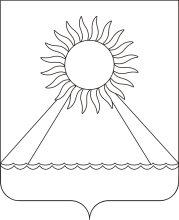 РОССИЙСКАЯ ФЕДЕРАЦИЯЧЕЛЯБИНСКАЯ ОБЛАСТЬАРГАЯШСКИЙ МУНИЦИПАЛЬНЫЙ РАЙОНАДМИНИСТРАЦИЯ АРГАЯШСКОГО СЕЛЬСКОГО ПОСЕЛЕНИЯПОСТАНОВЛЕНИЕ10.02.2016г № 22	      с. АргаяшОб утверждении Перечня коррупционно-опасных  должностей муниципальной службы в администрации Аргаяшского сельского поселенияВ соответствии с Федеральным законом от 25.12.2008 № 273-ФЗ «О противодействии коррупции», руководствуясь Методическими рекомендациями по проведению оценки коррупционных рисков, возникающих при реализации функций, Уставом Аргаяшского сельского поселения ПОСТАНОВЛЯЮ:1. Утвердить Перечень коррупционно опасных должностей муниципальной службы  администрации Аргаяшского сельского поселения.2. Настоящее постановление вступает в силу со дня его подписания.3. Опубликовать (обнародовать) настоящее постановление                                                                         в установленном порядке.                                                                                       Глава поселения								        В.В. БеспаловУтвержден	    		 постановлению главы 		Аргаяшского сельского поселения от  10.02.2016 г.  № 22Перечень коррупционно опасных должностей муниципальной службы  администрации Аргаяшского сельского поселения Заместитель главы поселенияВедущий специалист